         РЕПУБЛИКА БЪЛГАРИЯ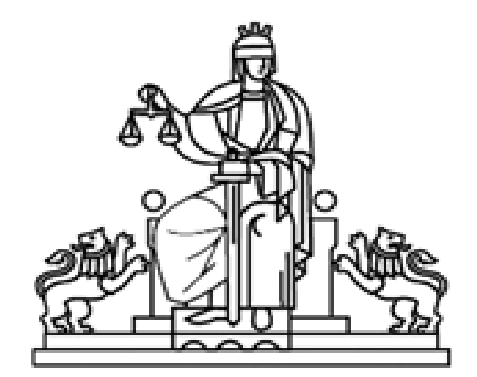       РАЙОНЕН СЪД - КОЗЛОДУЙ       ОТЧЕТЕН   ДОКЛАД                          ЗА ДЕЙНОСТТА                                       НА                          РАЙОНЕН СЪД                          ГР. КОЗЛОДУЙ                               ПРЕЗ 2016 ГОДИНА      Гр. Козлодуй, ул.”Кирил и Методий” № 5        Тел/факс: 0973/80373, email: rskozlodui@abv.bgС Ъ Д Ъ Р Ж А Н И Е1. КАДРОВА ОБЕЗПЕЧЕНОСТ1.1. Брой на работещите в Районен съд, гр.Козлодуй съдии, съдия по вписванията и държавен съдебен изпълнител      1.2. Брой на служителите и структура на съдебната администрация1.3. Становище за промени в щата2.Движение на делата2.1. Граждански дела2.2. Наказателни дела     3. СРАВНИТЕЛЕН АНАЛИЗ ЗА ТРИ ГОДИШЕН ПЕРИОД НА РАБОТАТА НА РАЙОНЕН СЪД, ГР.КОЗЛОДУЙ      3.1. Брой дела за разглеждане      	3.1.1. новообразувани     	3.1.2. несвършени от предходен период     4. БРОЙ СВЪРШЕНИ ДЕЛА В КРАЙ НА ГОДИНАТА     4.1. Свършени в срок до 3 месеца       5. БРОЙ НА РЕШЕНИТЕ И НА ПРЕКРАТЕНИТЕ ДЕЛА     5.1. Брой на решените дела по същество	5.1.1 Граждански дела	5.1.2 Наказателни дела     5.2. Брой  прекратени дела	 5.2.1. Граждански дела	 5.2.2. Наказателни дела      6. БРОЙ НА ОБЖАЛВАНИ И ПРОТЕСТИРАНИ ДЕЛА, РЕЗУЛТАТИ ОТ ВЪЗЗИВНА И КАСАЦИОННА ПРОВЕРКА, ИЗВОДИ.      6.1. Граждански дела      6.2. Наказателни дела      7. ПОСТЪПИЛИ И ОБЖАЛВАНИ ДЕЛА ПО СЪДИИ      7.1. Постъпили и свършени дела по съдии7.1.1.Граждански дела	7.1.2. Наказателни дела      7.2. Обжалвани съдебни актове по съдии7.2.1.Граждански дела	7.22. Наказателни дела      8. СТРУКТУРА НА НАКАЗАНАТА ПРЕСТЪПНОСТ	8.1. Относителен дял на осъдителните присъди спрямо внесените прокурорски актове по видове престъпления	8.2. Наказана престъпност с влезли в сила присъди и брой осъдени лица в края на отчетния период      9. БРОЙ, КОНКРЕТИЗАЦИЯ И ПРИЧИНИ ЗА ОПРАВДАТЕЛНИ ПРИСЪДИ.10.СЪДЕБНО ИЗПЪЛНЕНИЕ      10.1. Брой на постъпилите изпълнителни дела      10.2. Брой на свършените изпълнителни дела      10.3. Сравнителен анализ на постъпленията през последните три години11. служба по вписванията12. СГРАДЕН ФОНД И ТЕХНИЧЕСКА ОБЕЗПЕЧЕНОСТ12.1. Сграда, оборудване, проблеми12.2. Техническо оборудване – компютри, мрежи, програмни продукти, проблеми12.3. Административна дейностЗАКЛЮЧЕНИЕНастоящият отчетен доклад представя прилагането на Закона и дейността на съда през 2016г. с основните и статистически параметри и проблеми съобразно нормативните изисквания, указанията на Висшия съдебен съвет на Република България и традиционния модел на изложение за Козлодуйски районен съд.И през изминалата година дейността на Районен съд град Козлодуй беше насочена към реализиране на бързо и ефикасно, качествено и справедливо съдопроизводство с оглед осигуряване защита на правата и законните интереси на гражданите, юридическите лица и държавата в условията на откритост, достъпност и прозрачност на действията си. Същата е осъществявана в изпълнение изискванията на Закон за съдебната власт и Правилника за администрацията в съдилищата, както и с цялостната конституционна, законова и подзаконова нормативна уредба. 1. КАДРОВА ОБЕЗПЕЧЕНОСТ          1.1. Брой на работещите в Районен съд гр.Козлодуй съдии, съдии по вписванията и държавни съдебни изпълнители През отчетната 2016г. Районен съд гр.Козлодуй работи с утвърден щат от петима районни съдии, един от които един с ранг “съдия в районен съд”, един с ранг „съдия в ОС”, двама съдии с ранг “съдия в АС” и един с ранг „съдия във ВАС и ВКС”;  един съдия по вписванията и един държавен съдебен изпълнител. От 01 юни 2016г. един съдия с ранг “съдия в районен съд” напусна длъжността „съдия в РС – Козлодуй” и се премести на длъжност „съдия в РС – Враца”.  През отчетната година съдиите са били  профилирани в обособени две отделения – гражданско и наказателно, като всички съдии разглеждат делата по заповедното производство по реда на чл.410 и 417 от ГПК. Съдии дават дежурства по утвърден график през почивните и празнични дни и по двата основни вида дела. През 2015 година Районен съд гр.Козлодуй е избран да участва като пилотен съд по проект „Укрепване на правния и институционалния капацитет на съдебната система в сферата на правосъдието за деца”. Трима от съдиите преминаха обучение във Франция и Швейцария по цитирания проект, както и обучения по проект „Правосъдие – приятел на детето” в НИП гр.София. През 2016г. проектът е финализиран и Районен съд град Козлодуй разполага с помещение, т.нар. „Синя стая” за щадящо изслушване на деца, която ще се ползва от съд, прокуратура, разследващи органи и ДСП, отдел „Закрила на детето” град Козлодуй.Със Заповед № 113/18.09.2015г. на административния ръководител – председател на РС – Козлодуй във всяко отделение са обособени два граждански и два наказателни специализирани състави за разглеждане на дела с участие на деца.  1.2. Брой на служителите и структура на съдебната администрацияПрез 2016г. Козлодуйският районен съд работи с 16 броя служители, като в края на отчетния период са заети всички щатни длъжности.По-голяма част от служителите са с продължителен стаж в сферата на съдебната администрация, съвестно изпълняват служебните си задължения, като се полагат усилия за повишаване качеството на работата, включително и чрез участие в работни срещи и семинари, за взаимна заменяемост на служителите и непрекъснатост на работния процес.Съгласно Правилник за администрацията в съдилищата е утвърдена структура на администрацията на съда съгласно Глава V от Правилника, както следва:1.    "Обща администрация", със следните звена и длъжности:1.1."Финансова дейност и снабдяване ";	1.2. "Главен специалист човешки ресурси"         	1.3."Информационно     обслужване,     статистика     и     информационни технологии";2.  "Специализирана администрация" със следните звена и длъжности:2.1.   "Регистратура";2.2.  "Регистратура за класифицирана информация”;2.3.  "Съдебно деловодство";2.4.  "Съдебни секретари";2.5.  "Архив";2.6.   Служител по връчване на призовки и съдебни книжа-призовкар;2.7.  "Бюро Съдимост",2.8.  "Съдебно изпълнителна служба"На главния специалист човешки ресурси е възложено да изпълнява функциите на административен секретар; на “Служител по сигурността на информацията”; функциите на длъжността „Управител съдебни сгради” и „финансов контрольор”, като считано от 01.10.2016г. функциите на „финансов контрольор” са възложени на съдебен деловодител с висше икономическо образование. На системния администратор - да ръководи лицата при осъществявани от тях дейности, свързани с “Информационно обслужване, статистика и информационни технологии”; на „Снабдител и домакин”. Съдебният секретар в СИС при РС – Козлодуй изпълнява функциите на касиер.2. Движение на делатаВ Районен съд гр.Козлодуй през 2016г. са постъпили общо 2274 броя граждански и наказателни дела, като в началото на периода са били висящи 167 броя дела и в съда са разглеждани през годината общо 2441 броя дела. В края на периода са останали несвършени общо 179 броя дела, от които 127 броя граждански и 52 броя наказателни дела, след проведени  4013 броя съдебни заседания по двата вида дела.2.1. ГРАЖДАНСКИ ДЕЛАПрез отчетната 2016г. Районен съд - Козлодуй работи с утвърден щат от петима районни съдии. В съда са обособени две отделения – гражданско и наказателно с по двама съдии във всяко с по 100% натовареност, като административният ръководител участва с 90% натовареност наказателно отделение. В Гражданско деловодство на Районен съд - Козлодуй работят по щат двама съдебни деловодители.През 2016 г. в Районен съд - Козлодуй са разгледани общо 1747 броя граждански дела, от които новообразувани са 1668 граждански дела, от тях получени по подсъдност са 101 граждански дела и останали несвършени от минали години са 79 граждански дела.През 2015 г. в Районен съд - Козлодуй са разгледани общо 1715броя граждански дела, от които новообразувани са 1607 граждански дела, от тях получени по подсъдност са 58 граждански дела и останали несвършени от минали години са 108 граждански дела.През 2014 г. в Районен съд - Козлодуй са разгледани общо 1574броя граждански дела, от които новообразувани са 1460 граждански дела, получени по подсъдност са 0 граждански дела и останали несвършени от минали години са 114 граждански дела.Като извод се налага, че през отчетната 2016 г. в Районен съд - Козлодуй значително се е увеличил броят на постъпилите за разглеждане граждански дела и то е с 61 броя в сравнение с 2015г.От разгледаните през 2016г. общо 1747 броя граждански дела, в 3 месечния инструктивен срок са свършени 1596 броя дела, което представлява 99%.От разгледаните през 2015г. общо 1715 броя граждански дела, в 3 месечния инструктивен срок са свършени 1601 броя дела, което представлява 98%. От разгледаните през 2014г. са свършени 1431 броя дела, което представлява 98%. Това показва, че в Районен съд – Козлодуй трайно е наложена практиката значителен дял от разглежданите граждански дела да бъдат приключени в краткия тримесечен инструктивен срок, което се дължи на положените усилия от страна на магистратите и съдебните служители за разглеждане и приключване на делата.        Гражданските дела по общия ред през 2016г. общо за разглеждане са 403 броя, от които 78 дела са останали несвършени от минал период и 325 броя граждански дела са новообразувани.Гражданските дела по общия ред през 2015г. общо за разглеждане са 381 броя, от които 108 дела са останали несвършени от минал период и 273 броя граждански дела са новообразувани.Сравнено с 2014г. гражданските дела за разглеждане по общия ред са били общо за разгледждане 421 броя, от които 114 дела са останали несвършени от минал период и 310 броя граждански дела са новообразувани.Налице е относителна устойчивост на постъпилите за разглеждане по общия ред граждански дела.По отношение останалите несвършени граждански дела по общия ред през 2016г. техният брой е 78, като 13 броя от тях са с продължителност на разглеждане над 1 година.През 2015г. техния брой е 79, като 15 броя от тях са с продължителност на разглеждане над 1 година. През 2014г. техният брой е 108, като 20 броя от тях са с продължителност на разглеждане над 1 година, което бележи тенденция на намаляване броя от предишните години несвършени дела спрямо 2014г. Разгледани по видове с оглед предмета граждански дела по общия ред са, както следва:Искове по СК, ЗЗДН, ЗЛС, ЗГР, ЗЗДет., ЗБЖИРБ.Общо за разглеждане дела от този вид през 2016г. са 150 броя, от които останали несвършени от предходни години са били 22 броя и постъпили през годината са 128 броя.През 2015г. са стояли за разглеждане общо 114 броя, от които останали несвършени от предходни години са били 17 броя и постъпили през годината са 97 броя. През 2014г. са били разгледани общо 148 броя дела за разглеждане, от които останали несвършени от предходни години са били 23 броя и постъпили през годината са 125 броя.От общо разгледани 150 броя дела с предмет по СК през 2016г. са свършени 120 и останали несвършени са 30 броя дела, което представлява процентно 80%. От общо разгледани 114 броя дела с предмет иск по СК през 2015г. са свършени 92 дела и останали несвършени са 17 дела, което представлява процентно 81%.От общо  разгледани 148 броя дела с предмет иск по СК през 2014г. са свършени 131 броя дела и останали несвършени са 23 дела, което представлява процентно 88%.Налице е лек спад в процентното съотношение на всички свършени граждански дела по СК.През 2016г. от исковете по СК най-много са били делата за развод, общо 41 следвани от делата с предмет издръжка и изменение на издръжка – 13 броя. През 2015г. от исковете по СК най-много са били делата за развод, общо 39 следвани от делата с предмет издръжка и изменение на издръжка – 8 броя.През 2014г. от исковете по СК най-много са били делата за развод, общо 57 следвани от делата с предмет издръжка – 14 броя.От общо свършените по СК дела за 2016г. 120 броя дела, 116 броя са свършени в тримесечния инструктивен срок.От общо свършените по СК дела за 2015г. 63 дела са свършени в тримесечния инструктивен срок.От общо свършените по СК дела за 2014г. 79 дела са свършени в тримесечния инструктивен срок, което налага извода за повишаване бързината при решаването на делата по СК. За прецизност от делата по СК с предмет издръжка и изменение на издръжка, които се разглеждат по реда на бързото производство по чл.310 от ГПК общо са били 13 и 3 броя останали от предходната година, от които 13 дела са свършени в тримесечния инструктивен срок и 3 броя са останали несвършени към 31.12.2016г. Облигационните искове През 2016г. облигационните искове са общо 67 броя дела, от които останали несвършени от предходни години са 28 броя дела и постъпили през годината са 39 броя дела. През 2016г. установителните искове по ЗЗД, за разлика от предходните 2015г. и 2014г. са в отделна група – „установителни искове”, които през 2016г. са общо 76 броя.През 2015г. са общо 152, от които останали несвършени от предходни години са 58 броя и постъпили през годината са 94 броя, като в това число са и установителните искове.През 2014г. са общо 136, от които останали несвършени от предходни години са 46 броя и постъпили през годината са 90 броя. Като обобщение е видно, че през отчетната 2016г. сравнено с предходните 2015г. и 2014г. устойчивост на броя на разгледаните дела по ЗЗД. От общо разгледаните през 2016г. 67 броя облигационни дела са свършени 42 броя или 63% облигационни искове, което не включва установителните искове по ЗЗД. От общо разгледаните 152 броя дела през 2015г. са свършени 124 броя или 82%  и останали несвършени 28 броя дела. Тук са включени и установителните искове. През 2014г. от общо разгледаните 136 броя дела, са свършени 78 броя или 57%  и останали несвършени 58 броя дела. Тук са включени и установителните искове. Вещните искове	През 2016г. са  8 броя, от които останали несвършени от предходни години са 2 броя и новообразувани са 6 броя.През 2015г. са 25 броя, от които останали несвършени от предходни години са 13 и новообразувани са 12.През 2014г. са общо 38 броя, от които останали несвършени от предходни години са 11 броя и новообразувани 27 броя дела, т.е. през отчетната 2016г. е налице намаляване броя на постъпилите граждански дела с предмет вещни искове по ЗС. От разгледаните общо 8 броя дела по вещни искове през 2016г. са свършени 3 броя дела или 38% и останали несвършени 5 дела. От разгледаните общо 25 дела по вещни искове през 2015г. са свършени 23 броя или 92% и останали несвършени 2 дела.От разгледаните общо 38 дела по вещни искове през 2014г. са свършени 25 броя или 65% и останали несвършени 13 дела, което бележи забавяне разглеждането и приключването на тези граждански дела.Делби и искове по ЗНПрез 2016г. са общо 22 броя дела за разглеждане, 8 броя са останали несвършени от предходни години и 14 броя дела са новообразувани, а свършени са 14 броя и останали несвършени 8 броя. Процентът на свършените дела се е покачил леко – 64%.През 2015г. са общо 21 дела, 13 броя са останали несвършени от предходни години и 8 броя са новообразувани, а свършени са 13 дела и останали несвършени дела са 8 броя. Процентът на свършените дела е спаднал и е достигнал 62 %.През 2014 г. са общо 45 дела, 22 са останали несвършени от предходни години и 23 са новообразувани, а свършени са 32 дела и останали несвършени 13. Процентът на свършените дела се е повишил и е достигнал 71%.От казаното може да се направи извод, че за отчетната година се е запазил броят на постъпилите дела за съдебни делби в сравнение с 2015г. и е намалял драстично в сравнение с 2014г. С други думи налице е леко покачване на свършените спрямо несвършените дела за отчетната 2016г. в сравнение с предходната 2015г. Установителни искове През 2016г. са постъпили общо 76 броя дела за разглеждане, от които са свършени 36 броя дела и останали несвършени дела са 40 броя – 47 %.Искове по Кодекса на труда През 2016г. са общо 72 броя дела за разглеждане, от които 16 броя са останали несвършени от предходни години и 56 броя са новообразувани.През 2015г. са общо 52 броя дела, от които 4 броя са останали несвършени от предходни години и 48 са новообразувани.През 2014г. са общо 22 броя дела, от които 3 са били останали несвършени от предходни години и 19 са новообразуваните, т.е. налице е покачване броя на тези дела и през 2016г.Свършените дела по КТ през 2016г. са общо 59 броя или 82% и останали несвършени са 13 броя.През 2015г. са общо 36 броя или 69% и останали несвършени 16 броя. През 2014г. са общо 18, което е 82 %, а останалите несвършени са 4 броя– налице е увеличаване на свършените спрямо несвършените дела с предмет по КТ за отчетната 2016г. в сравнение с предходните.Административни производстваПрез 2016г. са 3 броя, от които няма останали несвършени от предходни години.През 2015г. са 6 броя, от които няма останали несвършени от предходни години.През 2014г. са общо 3, от които няма останали несвършени от предходни години. Свършени са 1 брой през 2016г. или 33%, 6 броя дела през 2015г. или 100%, 3 броя дела през 2014г., което е 100%. Налице е намаляване броя на този вид дела в сравнение с предходната 2015г.ОбезпеченияПрез 2016г. са 2 броя, от които няма останали несвършени от предходни години.През 2015г. е 1 брой образувано дело, което е свършено през отчетната година.През 2014г. няма образувани дела с предмет допускане на обезпечение на бъдещ иск. Свършени са 2 броя през 2016г. или 100%, 6 броя дела през 2015г. или 100%, 3 броя дела през 2014г., което е 100%. Налице е намаляване броя на този вид дела в сравнение с предходната 2015г.	Частни производстваПрез 2016г. са общо за разглеждане 258 броя дела, като 258 броя са новообразувани и свършени в тримесечния срок са 254 броя, а 4 броя са останали несвършени дела. 	През 2015г. са общо 291 броя, като 291 броя са новообразувани и свършени в тримесечния срок са 290 броя, а 1 брой е останало несвършено дело.През 2014г. са общо 271 и всички са образувани и свършени в три месечния срок, а съпоставено е видно, че през 2016г. броят на постъпилите дела леко е намалял.Частни производства – заповедни производства През 2016г. са 1085 броя дела, като всички са новообразувани и са свършени в тримесечния срок – 100%.	През 2015г. са 1043 броя дела, като всички са новообразувани и са свършени в тримесечния срок – 100%.През 2014г. са разгледани общо 879 броя дела, като всички са новообразувани и са свършени в тримесечния срок – 100%. Като извод се налага, че е налице покачване броя на постъпилите частни граждански дела по заповедното производство през 2016г. сравнено с предходните години.	Частни производства - регламенти	През 2016г. е разгледан 1 брой дело, като е новообразувано и свършено в тримесечния срок – 100%.	През 2015г. са разгледани 2 броя  дела, които са новообразувани и са свършени в тримесечния срок – 100%.През 2014г. няма постъпили и разгледани дела. Като извод се налага, че през трите години няма голям брой от този вид дела .	Други граждански делаПрез 2016г. са общо 3 броя, от които 3 броя са несвършени от минали години и няма образувани през 2016г.	През 2015г. са общо 35 дела, от които 4 несвършени от минали години, а 31 броя са новообразувани. През 2014г. са общо 35 дела, от които 12 са несвършени от минали години, а 23 са новообразувани.	Свършени други граждански дела по общия ред през 2016г. са 3 броя – 100% и няма несвършени от предходни години. През 2015г. са 29 броя дела или 83 % и несвършени дела от предходни години са 6 броя. През 2014г. са 72 броя дела, което е 95% и несвършени дела са 4броя.	Общо свършените граждански дела през 2016г., в това число и частни граждански дела са 1620 броя и останали несвършени са 127 броя или свършени са 93%.През 2015г., в това число и частните граждански дела са 1636 дела и останали несвършени са 79 броя или свършени са 95%.През 2014г.  свършените граждански дела, в това число и частните граждански дела са 1466, а останали несвършени са 108 дела или свършени са 98% В тримесечния инструктивен срок през 2016г., както и през 2015г. и 2014г. са свършени 100% или всички частни граждански дела, вкл. по чл. 410 и по чл. 417 от ГПК. През 2016г. от гражданските дела по общия ред са свършени 257 броя или  92%.През 2015г. от гражданските дела по общия ред следва да се отчете, че са свършени  74 %.През 2014г. от гражданските дела по общия ред са свършени   76%, което показва покачване броя на свършените граждански дела по общия ред през отчетната година. Останалите несвършени граждански дела всички по общия ред през 2016г. са общо 123 броя, през 2015г. са общо 79 броя и през 2014г. са общо 108 броя.Причини за забавянето в разглеждането на делата по общия исков ред:Главната причина остава обективна следваща от процесуалните норми от ГПК във връзка с връчването на съдебни книжа и призовки на страните по реда на чл.47 ГПК чрез залепване на уведомление, назначаване на особен представител на ответника, от където следва и удължаване на едномесечния срок за писане на отговор на исковата молба по чл.131 от ГПК.Друга честа причина е от субективен характер, следваща от поведението на страните, когато исковата молба е нередовна или не е внесена д.т. в пълен размер, най - често в хипотезата на иска по чл.422 ГПК. Това налага съдът да оставя делото без движение и да дава указания със срок за отстраняването им. Остава като причина, макар и вече не толкова честа и факта, че част от вещите лица – специалисти в съответната област, са извън град Козлодуй и участват по други дела, поради което не изготвят и представят в срок за заключенията. Все още се наблюдават, макар и изолирани случаи, когато съдът не спазва процесуалните правила за ранна преклузия за събиране на доказателства и неоснователно се отлагат делата в повече от две съдебни заседания. През 2016г. отработени са реално 49 човекомесеца, като един от съдиите е ползвал 60 дни отпуск поради временна неработоспособност, а останалите съответно 45 дни, 10 дни, а двама от съдиите са ползвали отпуск по болест под 10 дни.  През 2015г. отработени са реално 48 човеко месеца, като единият от съдиите е ползвал 92 дни отпуск поради временна неработоспособност, а останалите съответно 59 дни, 9 дни и 3 дни. Един от съдиите не е ползвал такъв отпуск.През 2014 г. отработени са реално 57 човеко месеца, като един от съдиите е ползвал 82 дни отпуск поради временна неработоспособност, а останалите  съответно 2,7 и 11. Само един от съдиите не е ползвал отпуск поради временна неработоспособност. Това при всички случаи е довело до по-голяма продължителност при разглеждане на делата. В някои случаи делата са били преразпределяни с оглед приключването им в разумни срокове. 2.2. НАКАЗАТЕЛНИ ДЕЛАПрез 2016г. в Районен съд гр.Козлодуй са постъпили 606 броя наказателни дела, като в началото на периода били висящи 86 броя и общия брой наказателни дела за разглеждане през годината е 692.През 2015г. в Районен съд гр.Козлодуй са постъпили 560 броя наказателни дела, като в началото на периода били висящи 90 броя и общия брой наказателни дела за разглеждане през годината е 650.През 2014г. в Районен съд гр.Козлодуй са постъпили 510 броя, като в началото на периода били висящи 112 броя и общия брой  наказателни дела за разглеждане е 622. От казаното следва, че постъпленията на наказателните дела бележи значителен прогрес, което се дължи основно на факта, че Районна прокуратура Козлодуй работи с 4-ма прокурори, като е отпуснат и още един – пети щат, прокурор. Прогнозата ми е, че в следващата година броят на наказателните дела ще се увели още повече. В 3 месечния срок през 2016г. са свършени 540 броя наказателни дела или 84%.В 3 месечния срок през 2015г. са свършени 461 броя наказателни дела или 82%.В 3 месечния срок през 2014г. са свършени 425 броя наказателни дела или 80%.Налице е покачване в последните години на броя на свършените дела в процентно изражение.  След проведени 867 съдебни заседания през 2016г. са останали висящи 51 броя дела, от които с продължителност на разглеждане над 1 година са 7 броя.След проведени 775 съдебни заседания през 2015г. са останали висящи 88 броя дела, от които с продължителност на разглеждане над 1 година са 7 броя.След проведените 711 съдебни заседания през 2014г. са останали висящи 90 броя дела, от които 9 броя са с продължителност на разглеждане над 1 година.Налице е намаляване броя на висящите дела останали за разглеждане през следващата година, като голяма част от делата са останали за разглеждане през следващата година, тъй като са постъпили в края на отчетния период. В същото време е увеличен броя на проведените заседания, което означава, че за решаване на делата са били необходими повече заседания. Това говори за известно забавяне в бързината при решаването на делата.По видове разгледаните и свършените наказателни дела в Районен съд гр.Козлодуй са със следните параметри:НОХД :НЧХД :АНД :АНД  - ЧЛ.78 а  НК:ЧНД :ЧНД - РАЗПИТИ :От приложените справки за решаването на делата в три месечния срок е видно, че в процентно изражение по видове дела, с изключение на НЧХД и АНД е налице тяхното  увеличение. Основните причини за отлагане на наказателните дела:И през 2016г. са свързани с неявяване на страните по всички видове наказателни дела и със събиране на допълнителни доказателства, както по наказателни дела от общ характер при липса на всестранно и пълно разследване в досъдебната фаза на процеса, така и по дела от частен характер и наказателни частни дела. Отлагането на наказателните дела традиционно е обусловено най-често от посочените по-долу конкретни причини в следна поредност: 	- Най-голяма част от отлаганията са предпоставени от нуждата от провеждане на разпит на свидетели в следващо заседание поради неявяването на допуснати до разпит свидетели по различни причини – уважителни, неуважителни, нередовно призоваване, недовеждане принудително от компетентните органи и от посочилите ги страни по дела от частен характер; допускане до разпит на нови свидетели.- На следващо място отлагането на наказателни дела се дължи на неявяване на защитници, по здравословни причини, ангажираност по други дела, неуважителни причини, направени искания за назначаване на служебни защитници. - Сравнително голям дял сред причините за отлагането на делата имат неявяване на подсъдими по различни причини и на вещи лица основно поради служебна ангажираност. - Голям е делът и на отлаганията, свързани със събиране на допълнителни доказателства при съблюдаване нормите на чл.13, чл.14, чл.107 НПК при всички видове наказателни дела.  - В по-малко случаи причини за отлагане на наказателни дела са свързани с нередовно връчване на призовки и книжа на участници в процеса; при утвърдената практика относно приложението на Наредба №14/18.11.2009 г. за реда и начина за предоставяне достъп на органите на съдебната власт до Национална база данни "Население".И през отчетната година по конкретните дела са взети необходимите мерки за дисциплиниране на участниците в процеса с всички способи на НПК и ЗСВ. По повод нередовното връчване на книжа по наказателни дела от Кметства на територията на общините в района на Районен съд гр.Козлодуй са изпратени писма със съответнитe указания от съда. Успешна е комуникацията между съда и Адвокатска колегия гр.Враца, свързана със своевременно определяне на адвокати, които да предоставят правна помощ по наказателни дела, включително и след отказ от приетата защита на назначени защитници.Във връзка с по-продължителното разглеждане на част от наказателните дела в Районен съд гр.Козлодуй следва да се отбележи наличието на обективни причини, касаещи отсрочване на заседания поради ползване на продължителен отпуск при  временна неработоспособност  при спазване изискванията на чл.258 НПК за неизменност на състава.През 2016г. са върнати за доразследване от Районен съд гр.Козлодуй на съответната прокуратура за отстраняване на допуснати съществени нарушения на процесуалните правила 7 броя дела.През 2015г. са върнати за доразследване от Районен съд гр.Козлодуй на съответната прокуратура за отстраняване на допуснати съществени нарушения на процесуалните правила 14 броя дела.През 2014г. са върнати за доразследване от Районен съд гр.Козлодуй на съответната прокуратура за отстраняване на допуснати съществени нарушения на процесуалните правила 13 броя дела.Основни причини за прекратяване на съдебните производства и за връщане на делата на съответните прокуратури.През 2016г., както и през предходните години, основните причини са допуснати отстраними съществени нарушения на процесуалните правила, довели до ограничаване процесуалните права на обвиняемия; касаещи приложението на нормите на чл.219 НПК и на чл.246 НПК относно привличането на лицата като обвиняеми и изготвяне на обвинителни актове срещу тях в изискуемата от закона процесуална форма.По-конкретно причините за връщане на всяко от делата са както  следва:- по НОХД № 356 по описа за 2015г. – че е налице логическо противоречие между посочената в обстоятелствената част на обвинителния  акт дата на извършване на деянието и датата на извършване на деянието, посочена в заключителната част на обвинителния  акт. Съгласно чл. 246, ал. 2 от НПК в обстоятелствената част на обвинителния  акт задължително се посочва времето на извършване на деянието, тъй като това е една от съществените характеристики на деянието, за което се повдига обвинение. Ето защо наличието на противоречие в обвинението относно датата на извършване на деянието винаги ограничава правото на защита на обвиняемия, съответно подсъдимия. С оглед гореизложеното съдът намира, че е налице допуснато отстранимо съществено процесуално  нарушение, довело до ограничаване на правата на подсъдимия, а именно противоречие в обвинителния акт относно датата на извършване на деянието.Това съществено процесуално  нарушение е следвало да бъде отстранено в стадия на съдията докладчик по реда на чл. 249, ал. 2, във вр. с чл. 248, ал. 2, т. 3 от НПК, но тъй като това не е сторено, допуснатото съществено процесуално нарушение следва да бъде отстранено от съдебния състав по реда на чл. 288, ал. 1, т. 1 от НПК.НОХД № 223 по описа за 2016г. - че на основание чл.382, ал.8 НПК не следва да бъде одобрено споразумението, тъй като същото противоречи на материалния закон.Както бе посочено по-горе обвиняемият е извършил деянието след като е осъждан още два пъти с влезли в сила присъди, които са за деяния по чл.354а, ал.5, вр.ал.3 от НК и не представлява маловажен случай. Делото следва да бъде върнато на РП – Козлодуй.НОХД № 207 по описа за 2016г. – съдът установил, че обвинението на подсъдимия Милан Галев Бориславов е за тежко умишлено престъпление – квалифицирано кражба по смисъла на чл. 196, ал. 1, т. 2, във вр. чл. 195, ал. 1, т. 5, вр. 29, ал. 1, б. „б”, вр. чл. 18, ал. 1 от НК, за което закона предвижда наказание „лишаване от свобода” от пет до петнадесет години. В диспозитива на обвинителния акт е записано, че деянието е извършил след предварително сговаряне с Калоян Румянов Йосифов и Радослав Галев Иванов, които са били осъдени за това деяние, и двамата със споразумение.На 03.02.2015 година на подсъдимия Милан Бориславов е било повдигнато обвинение за престъпление с посочената по – горе квалификация. Типово в бланка за повдигане на обвинение са разяснени правата му, разпита му в качеството на обвиняем е проведен на същата дата, започнал е в 13,35 часа и е приключил в 13,55 часа. Пак типово в бланката за протокол за разпит на обвиняем са записани правата му, в качеството му на такъв, като в тях категорично липсва разяснението по смисъла на чл. 94, ал. 1, т. 5 от НПК – че има право на защитник, ако интересите на останалите обвиняеми са противоречиви и един от тях има защитник.На дата 09.02.2015 година е повдигнато обвинение и проведен разпита на обвиняемия Радослав Галев Иванов, който не се е признал за виновен. Същия е участвал в разпита в присъствието на назначения му служебен защитник – адвокат Милен Сибинов.На 19.02.2015 година е привлечен в качеството на обвиняемия и разпитан като такъв и Калоян Румянов Йосифов, в присъствието му на назначения му служебен защитник Елица Орманова, като Йосифов се е признал за виновен в този разпит.Хронологично – на 03.02.2015 година първи е бил разпитан настоящия подсъдим, а след това другите, които са имали защитници. Съгласно чл. 94, ал. 1, т. 5 от НПК в случай на противоречиви интереси на обвиняемите и ако единия от тях има защитник, то участието на защитник по отношение на другия е задължително. Ето защо е следвало на обвиняемия Милан Галев Бориславов да се повдигне ново обвинение и проведен нов разпит след като предварително бъде уведомен за това, че има противоречиви интереси с обвиняемия Калоян Румянов Йосифов, който се е явил със защитник. Това не е направено и е довело до съществено нарушаване на неговите процесуални права по смисъла на чл. 288, ал. 1, т. 1 от НПК. Това нарушение, довело до нарушаване на процесуалните права е отстранимо, но във фазата на досъдебното производство. Това нарушаване на процесуалните права в досъдебното производство на обвиняемия, макар и констатирано от съдията – докладчик в производството по предаването на съд, по смисъла на чл. 247 и сл. от НПК не му е дало възможност  да върне делото на прокурора, тъй като в тази фаза не е ясно каква е позицията на подсъдимия относно това дали желае делото да продължи в отсъствието на адвокат и дали в досъдебното производство му е било разяснено условието на чл. 94, ал. 1, т. 5 от НПК и той се е отказал от защитник. За последното проведено съдебно заседание подсъдимият Милан Галев Бориславов  изпратил жалба, която съдът цени по – скоро като отговор на разпореждането, с което го е предал на съд. С подадената жалба подсъдимия желае да се прекрати обвинението и не се признава за  виновен. Съдът не може да прекрати обвинението, това може да се направи единствено от прокурора и то в досъдебната фаза.НОХД № 253 по описа за 2016г. - Съдебното производство е образувано по обвинителен акт на РП Козлодуй срещу Петко Иванов Петков  от с. Гложене, обл. Враца за извършено престъпление по чл. 311, ал. 1, вр чл. 26, ал. 1 НК. На ДП  е допуснато отстранимо съществено нарушение на процесуалните правила, довело до ограничаване процесуалните права на подсъдимия с оглед приложение нормите на чл. 246 НПК, а именно предвид съдържанието на обвинителния акт. Съгласно чл. 246, ал. 2 НПК  в обвинителния  акт, като в обстоятелствената част така и  в диспозитива  липсва описание на мястото на извършване на престъплението. В обвинителния акт единствено е посочено, че подсъдимия на 28.07.2009г. е извършил документно престъпление в качеството си на длъжностно лице - Кмет на с. Гложене, но при описанието на деянието липсва и не е посочено от прокуратурата мястото на извършването му. Съгласно чл. 55, ал. 1 НПК първостепенно и неотменимо право на подсъдимия е да научи за какво престъпление е привлечен в това качество и въз основа на какви доказателства, като единствено след изпълнение на това изискване на закона той може да участва ефективно в наказателния процес и да организира защитата  си.Доколкото главното предназначение на обвинителния акт е да формулира обвинението, така че да се определи  предмета на доказване от гледна точка на извършеното от подсъдимия престъпление, както и участието му в него и по този начин да се поставят основните рамки на процеса на доказване и осъществяване правото му на защита. Съдът намира, че този акт следва да съдържа всички признаци на състава на престъплението. От тук следва, че трябва да се съдържат време, място и начин на извършване на същото. В обвинителния акт, както в обстоятелствената  част, така и в диспозитива  е допуснат пропуск, а именно не посочване мястото на извършване на престъплението.  С този пропуск е нарушено правото на защита на подсъдимия Петко Иванов Петров от с. Гложене,  като не му се дава възможност да разбере в какво е обвинен и за какво да организира защитата си. Съдът счел, че описаното по-горе нарушение е съществено,  не може  да бъде санирано и отстранено във фазата на съдебното производство, поради което последното следва да бъде прекратено, а делото върнато на РП Козлодуй за отстраняване на допуснатите нарушения на процесуалните правила.НОХД № 328 по описа за 2014г. - съдебният състав единодушнорешил, че делото следва да бъде върнато на РП – гр. Козлодуй за отстраняване на процесуални нередности, а именно:Констатирало се, че са налице процесуални пречки за продължаване на делото и са налице предпоставките в НПК производството по делото пред РС - Козлодуй да бъде прекратено и да бъде върнато на РП – гр. Козлодуй. Предвид обстоятелството, че по досъдебното производство са допуснати съществени процесуални нарушения, довели до ограничаване правото на защита на двамата подсъдими. Съгласно трайно установената съдебна практика в обвинителният акт следва ясно и точно да бъде описано както извършеното инкриминирано деяние, начинът му на извършване, мястото и дата с оглед осигуряване на една адекватна защита на подсъдимите.Обвинителният акт не отговаря на изискванията на чл.246 от НПК и тълкуванията, дадени в ТР № 2/2002г. на ВКС, според закона и тълкувателното решение в обвинителния акт следва да бъдат описани всички субективни и обективни признаци от състава на престъплението, времето, мястото и начина на извършване на това престъпление. По мнение на съдебния състав допуснато е съществено процесуално нарушение при изготвяне на обвинителния акт, с който се повдига обвинение в съда  и по който е образувано производството пред Каварненския районен съд. Изпълнителното деяние на измамата по чл. 209 ал. 1 от НК се осъществява само чрез действия и може да приеме няколко форми. Възбуждането на заблуждение е  такова въздействие върху съзнанието на измамения, което формира у него неверни представи. Поддържане на заблуждение има когато деецът проявява активност с цел утвърждаване на една невярна представа и има определен принос за заблуждението. Използване на заблуждение, на неопитност или неосведоменост е налице когато субектът има съзнание за вече формирана неправилна представа, с която се солидаризира.На следващо място в обвинителния акт е обективирано твърдението, че са налице и двете форми „възбуди” и „поддържа” у представляващият пострадалото дружество с цел  да набавят за себе си облага. С диспозитива на обвинителния акт е повдигнато обвинение на двамата подсъдими, за това, че през месец ноември 2011г. на територията на гр.Видин и гр.Козлодуй подс. Вълчев в условията на повторност, а подс. Лидански в условията на опасен рецидив, с цел да набавя за себе си  имотна облага, след предварителен сговор възбудили и поддържали заблуждение у Георги Иванов Желев от гр.Вълчи дол, че наемат от него челен товарач /фадрома/, модел 175, шаси SІN438C258FSC, собственост на „Вивенти” ЕООД гр.Вълчи дол, за да я ползват на обект на територията на „АЕЦ Козлодуй”, а се разпоридили с неяи с това причинили на дружеството имотна вреда в размер на 8 500 лв. Видно е от обстоятелствената част на обвинителния акт и диспозитива му, че не става ясно всеки един от подсъдимите как, с кои си действия е осъществил и двете форми на изпълнителното деяние при осъществяване на измамата от страна на обвиняемите. Не се установява по безспорен начин пострадалото дружество било ли е въведено в заблуждение и от кого или е поддържано заблуждение у него, тъй като по текста, по който е повдигнато обвинение на подсъдимите Й.П.Й. по чл. 210 ал. 1 т. 2 във вр. с чл. 209 ал. 1 от НК, който с цел да набави за себе си или другиго имотна облага възбуди или поддържа у някого заблуждение и с това причини нему и другиму имотна вреда като съгласно обвинението измамата е извършена от две или повече лица, уговорили се предварително за нейното извършване. Липсата на категоричност при посочването на формата, при която е осъществено изпълнителното деяние на измамата по чл. 210 ал. 1 т. 2 във вр. с чл. 209 ал. 1 от НК представлява съществено нарушение на процесуалните правила по чл. 246 ал. 2 от НК, което е довело до ограничаване правата на подсъдимите, тъй като не им е дадена възможност да узнаят чрез коя форма на изпълнителното деяние е осъществена измамата – въвеждане в заблуждение или поддържане  на заблуждение, или и двете. Нарушението не може да бъде отстранено в съдебното производство, тъй като изготвянето на обвинителния акт е изключително правомощие на Прокурора във фазата действия на Прокурор след приключване на разследването.          НОХД № 50 по описа за 2016г. - На досъдебното производство са допуснати съществени процесуални нарушения по смисъла на чл.248 ал.2 т.3 НПК, ограничили процесуалните права на пострадалите  да узнаят за воденото досъдебно производство и да участват в него.При преглед на материалите по досъдебното производство правата като пострадал са разяснени само и единствено на Николай Григоров Иванов, видно от удостоверението за наследници на Стефан Николов Которов, същият е оставил наследници по права линия Георги Стефанов Которов, Летиция Георгиева Ланглоа, Стефан Георгиев Которов, Елена Стефанова Кинова, Иван Григоров Иванов, Габриела Иванова Григорова, Елеонора Иванова Григорова, Николай Григоров Иванов, Парашкев Стефанов Которов, Малвина Парашкевова Которова, Радослав Паршкевов Которов, на които не са разяснени правата, които имат в наказателното производство, както и не са информирани за хода на производството.Съгласно чл.75, ал.2 НПК съдът и органите на предварителното производство са длъжни да разяснят на пострадалия или неговите наследници правата им и да им дадат възможност да ги реализират при условията предвидени в този кодекс. Освен правата, които придобива в съдебното производство като частен обвинител, частен тъжител или граждански ищец, пострадалият или неговите наследници следва да бъдат уведомени за правата си в наказателното производство, за да получат защита за своята сигурност и тази на близките си, както и да бъдат информирани за хода на наказателното производство. В съдебната фаза на процеса контролът за допуснатите на предварителното производство нарушения се предопределя от основните начала на състезателността и равнопоставеността на страните в съдебното производство и задължението на съда да бъде безпристрастен арбитър в спора между тях. По принцип процесуалното нарушение е съществено по смисъла на 248, ал.2, т.3НПК, дори когато е довело до ограничаване на процесуалните права и на онези участници в предварителното производство, които предстои да бъдат конституирани като страни по смисъла на 253 НПК в съдебната фаза на процеса.Допуснатото на предварителното производство нарушение на процесуалните правила е съществено, тъй като е довело до ограничаване на процесуалните права на пострадалите. Правата на горепосочения процесуален субект са винаги ограничени при неизвършване на действията по предявяване на разследването.Съдията – докладчик счел, че описаното по-горе процесуално нарушение е съществено и не може да бъде отстранено във фазата на съдебното производство; поради което последното следва да бъде прекратено, а делото да се върне на прокуратурата за отстраняване на допуснатото нарушение на процесуалните правила.         НОХД № 558 по описа за 2015г. - След запознаване с материалите по делото и с изготвения обвинителен акт съдията констатирал съществени процесуални нарушения, които са свързани с правото на защита на обвиняемия. В проведеното досъдебно производство е нарушено правото на защита на обвиняемия Вълчанов и правото му да участва във водения срещу него наказателен процес. Тези негови права са основен елемент за справедлив процес, поради което реализирането им трябва да бъде извън всякакво съмнение. Фактологията дава възможност да се прецени, че не са били налице основанията по чл.269, ал.3, т.2 от НПК, както е посочено в обвинителния акт и т.4, както е посочено в протокола цитиран по-горе за задочно производство спрямо Вълчанов. Нито в обвинителния акт, нито в какъвто и да е друг акт на досъдебното производство, не е обяснено противоречието, защо обвинението е било повдигнато при условията на т.4 и въз основа на какви доказателства, а в обвинителния акт е посочена т.2 на чл.269, ал.3 от НПК. Към делото липсват каквито и да са данни или доказателства, че посоченият адрес на Вълчанов е бил посещаван от служител на 06 РУ – СДВР гр.София за връчване на призовките. Липсва каквато и да е обратна кореспонденция за преценка кога е бил посещаван адреса за връчване на призовките. Както посочих по-горе самите призовки не са оформени според изискванията на НПК и няма доказателства изобщо да са били изпращани. Констатирано е, че Постановлението за привличане на обвиняем и телеграмата на обявяване на ОДИ носят една и съща дата – 14.12.2015г., като телеграмата за ОДИ по часово време следва Постановлението и Обвинителният акт е изготвен на 17.12.2015г., и е внесен в съда на 18.12.2015г. Между обявяването на ОДИ и изготвянето на обвинителния акт има изключително кратко време, само три дни, за установяване местонахождението на обвиняемия. Изобщо не е изследван и въпросът защо постоянният и настоящ адрес на обвиняемия Вълчанов са посочени по-горе, а той не живее там според обвинението /от направената служебна справка по реда на Наредба 14/2009г. констатирах, че адресът посочен в обвинителния акт и в останалите актове на досъдебното производство е постоянен и настоящ/.Съдия докладчик отбелязва, че за пореден път представеното към делото досъдебно производство е подредено по невъзможен начин. Намиращите се вътре документи не са в хронологичен ред, а често липсва и логичен такъв. Вече е било отбелязвано за такъв вид „насипно” подреждане на досъдебното производство.3. СРАВНИТЕЛЕН АНАЛИЗ ЗА ТРИ ГОДИШЕН ПЕРИОД НА РАБОТАТА НА РАЙОНЕН СЪД  ГР.КОЗЛОДУЙ 3.1. Брой дела за разглеждане 3.1.1.От тях новообразувани са по брой и години дела, както следва:  Следователно постъпленията на делата, разглеждани в Районен съд гр.Козлодуй бележат значително покачване броя на новообразуваните граждански и наказателни дела.3.1.2. Всичко дела за разглеждане през отчетния период са по брой дела, както следва:3.1.3.От всички дела за разглеждане несвършени от предходен период са по брой дела, както следва:  През трите анализирани години са положени усилия за поддържане на сравнително нисък процент на несвършените дела с тенденция за неговото намаляване.	4. БРОЙ СВЪРШЕНИ ДЕЛА В КРАЯ НА ГОДИНАТА4.1.От тях в срок до 3 месеца са свършени по брой дела, както следва:  В Районен съд гр.Козлодуй се наблюдава леко покачване броя на приключилите в краткия тримесечен срок граждански и наказателни дела, което се дължи на добрата работа на магистрати и служители.5. БРОЙ НА РЕШЕНИТЕ И НА ПРЕКРАТЕНИТЕ ДЕЛАРЕШЕНИ ДЕЛА	5.1. Граждански дела:Най - голям дял от общия брой на решените по същество граждански дела и през трите години заемат тези по чл.410 и чл.417 ГПК и други частни граждански дела / разрешения за теглене на детски влог, разрешения за разпореждане с имущество на малолетни и непълнолетни, вписване на откази от наследство/. 5.2. Наказателни дела:Наблюдава се намаляване броя на решените по същество на НОХД и АНД по чл.78а от НК през отчетната година, с изключение на наказателните административни дела, чийто брой е увеличен. 	прекратени дела			5.1. Граждански дела:За разлика от предходната година имаме намаляване броя на прекратените граждански дела по спогодба, но драстично е увеличен броя на прекратените дела по други причини.5.2. Наказателни дела:Общия брой на прекратените НОХД през 2016г. бележи лек спад в сравнение с предходната 2015г.  6. БРОЙ НА ОБЖАЛВАНИ И ПРОТЕСТИРАНИ ДЕЛА, РЕЗУЛТАТИ ОТ ВЪЗЗИВНА И КАСАЦИОННА ПРОВЕРКА, ИЗВОДИ.6.1. Граждански и административни дела:Наблюдава се запазване броят на обжалваните съдебни актове по граждански дела. От сравнителния анализ на данните е видно, че броят на потвърдените актове в сравнение с 2014г. и 2015г. е намалял значително, съответно със 7 и с 5 акта. В същото време са се увеличили отменените на различно основание съдебни актове. От казаното може да се направи изводът, че профилирането на съдиите в гражданското отделение изобщо не е довело до повишаване на качеството на актовете, дори напротив, което отчитам за пореден път.6.2. Наказателни дела:- Наказателни дела НОХД, НЧХ и ЧНДНаказателни дела АНДНаказателни дела НОХД, НЧХ и ЧНД- Наказателни дела АНД	От анализа може да се направи пак горе посочения извод относно профилирането: за 2014г. са били потвърдени 36 акта и отменени 24, а за 2015г и 2016г. са били потвърдени по 18 акта, но отменени съответно 16 и 15.7. ПОСТЪПИЛИ И СВЪРШЕНИ ДЕЛА ПО СЪДИИ	7.1. Постъпили и свършени дела по съдии7.1.1.Граждански дела:2014 г.2015 г.2016 г.7.1.2. Наказателни дела:2014 г.2015 г.2016 г.        Или общо постъпили и останали несвършени от предходни години, както и свършени през отчетната година по съдии дела е, както следва:съдия Цветанчо Трифонов -  постъпили 577 броя  и останали несвършени от предходни години 18 броя, или общо 595 броя дела за разглеждане, от които 573 броя са свършени;съдия Адриана Добрева -  постъпили 603 броя и останали несвършени от предходни години дела е 28 броя, или общо 631 броя дела за разглеждане, от които 576 броя са свършени;съдия Галя Петрешкова -  постъпили  417 броя и останали несвършени от предходни години  е 55 броя, или общо  472 броя дела за разглеждане, от които 394 броя са свършени;съдия Жаклин Димитрова -  постъпили 530 броя и останали несвършени от предходни години дела е 33 броя, или общо 563 броя дела за разглеждане, от които 539 броя са свършени;съдия Иван Иванов -  постъпили 147 броя и останали несвършени от предходни години дела е 33 броя, или общо  180 броя дела за разглеждане, които  са свършени.Средната месечна натовареност при пет броя съдии по щат в Районен съд гр.Козлодуй по отношение делата за разглеждане е 40,68 и за свършените дела е 37,70. Действителната натовареност, предвид отработените човекомесеци - 48, по отношение делата за разглеждане е 49,82 и за свършените дела е 46,16.Средно месечно постъпление на един съдия на база 12 месеца.През годината са постъпили 1668 броя граждански дела. При наличието на 5 броя съдийски щатове, средно месечното постъпление в този случай е 28 броя.
	През годината са постъпили 606 броя наказателни дела. При наличието на 5 броя съдийски щатове, средно месечното постъпление в този случай е 10 броя.В Районен съд гр.Козлодуй, считано от началото на месец февруари 2015г. са обособени две отделения и съдиите са профилирани с по двама съдии в отделение с по 100% натовареност, като административният ръководител участва и в двете отделения с 40% натовареност. От месец юни на 2016г. административния ръководител участва в наказателно отделение с 90% натовареност, без МНО. И петимата съдии участват в разглеждането на делата по заповедното производство по реда на чл.410 и чл.417 от ГПК. Средно месечно свършени дела от един съдия на база 12 месеца.През годината са свършени 1620 граждански дела. Съобразно броя на съдиите - 5, средно месечно свършени дела от един съдия на база 12 месеца е 27 броя дела.През годината са свършени 642 наказателни дела. Съобразно броя на съдиите - 5, средно месечно свършени дела от един съдия на база 12 месеца, е 11 дела.Тъй като, както вече се посочи по-горе, до месец февруари на 2016г. съдиите в РС – Козлодуй са разглеждали всякакви дела, броя на свършените дела съобразно този на съдиите е 38 бр. Съпоставката на средно месечно постъпилите и средно месечно свършените дела от един съдия на база 12 месеца показва, че и при наказателните и при гражданските дела месечно се приключват равен брой дела с тези, които постъпват.7.2. Обжалвани съдебни актове по съдииСледва да се отбележи, че в горните таблици са отразени всички обжалвани актове – решения и определения. Намирам, че следва да се направи разграничение между обжалваните актове по съществото на делото и резултатът от него, респективно по обжалваните определения. В този вид цифрите са следните: На съдия Цв.Трифонов обжалваните определения са 2 броя, от които 1 брой е отменено и 1 брой е изменено. Обжалвани решения са 4 броя, от които 2 са потвърдени, 1 брой изменено.          На съдия А. Добрева обжалваните определения са 10 броя, от които 5 броя са потвърдени, 4 броя са отменени и 1 брой изменено. Обжалвани решения са 31 броя, от които 18 са потвърдени, 7 броя отменени и 6 броя са изменени.	На съдия Г. Петрешкова обжалваните определения са 2 броя, от които 2 броя са потвърдени. Обжалвани решения са 7 броя, от които 4 са потвърдени, 1 брой отменено и 2 броя изменени.	На съдия Ж. Димитрова обжалваните определения са 4 броя, от които 2 броя са потвърдени и 2 броя са отменени. Обжалвани решения са 5 броя, от които 3 броя отменени и 2 броя изменени.	На съдия И.Иванов обжалваните определения са 8 броя, от които 4 броя са потвърдени, 3 броя отменени и 1 брой е изменено. Обжалвани решения са 9 броя, от които 4 броя потвърдени, 4 броя отменени и 1 брой е изменено.На съдия Цв.Трифонов обжалвани определения са 2 броя, от които 1 брой потвърдено и 1 брой отменено. Обжалвани решения са 4 броя, от които 4 броя потвърдени.           На съдията А. Добрева няма обжалвани определения. Обжалвани решения са 4броя, от които 1 брой потвърдено, 1 брой отменено и 2 броя изменени.	На съдия Г. Петрешкова няма обжалвани определения. Обжалвани решения са 10 броя, от които 10 са потвърдени, 6 броя са отменени.	На съдия Ж. Димитрова обжалвани определения са 1 брой, който е отменен. Обжалвани решения са 8 броя, от които 2 брой са потвърдени, 6 броя отменени и 1 брой изменено.	На съдия И.Иванов няма обжалвани определения и решения. 	От казаното до тук пак ще спомена - обособяването на отделения изобщо не доведе до по-добро качество на актовете, дори напротив.      	8. СТРУКТУРА НА НАКАЗАНАТА ПРЕСТЪПНОСТ8.1. Относителен дял на осъдителните присъди спрямо внесените прокурорски актове по видове престъпления	- 2014 г.- 2015 г.2016г.          През 2016г. в Районен съд гр.Козлодуй са съдени общо 253 броя лица, от които 251 броя са осъдени и 2 броя са оправдани. През 2015г. в Районен съд гр.Козлодуй са съдени общо 347 броя лица, от които 340 броя са осъдени и 4 броя са оправдани. През 2014г. в Районен съд гр.Козлодуй са съдени общо 288 броя лица, от които 278 броя са осъдени и 10 броя са оправдани. Анализът на постъпилите през 2016г. в РС – Козлодуй наказателни дела от общ характер показва, че с най - голям относителен дял са общоопасните престъпленията, следвани от престъпленията против собствеността и тези против личността и стопанството.През 2016г. са приключили 9 броя дела за престъпления против личността – телесни повреди, 3 бр. в тримесечния срок; други престъпления против личността са приключили 5 броя, от които  1 брой в тримесечния срок; престъпления против правата на гражданите са приключили 2 бр.дела, 2 бр. от които в тримесечен срок; престъпления против брака, семейството и младежта са приключили 1 брой, 1 брой в тримесечния срок; престъпления против собствеността са приключили 52 броя, 31 брой в тримесечения срок; престъпления против стопанството са приключили 12 броя, 11 броя в тримесечен срок; престъпления против дейността на държавните органи и обществените организации са приключили 10 броя, 10 бр. в тримесечния срок; документни престъпления са приключили 3 броя, 1 брой в тримесечния срок; престъпления против реда и общественото спокойствие са приключили 6 броя, 6 броя в тримесечния срок; общоопасни престъпления са приключили 116 броя, 108 в тримесечния срок.През отчетната 2016 г. в Районен съд гр.Козлодуй не са постъпвали и разглеждани дела със значим обществен интерес.8.2. Наказана престъпност с влезли в сила присъди и брой осъдени лица в края на отчетния периодЗначителен е броят на споразуменията спрямо осъдителните присъди през  2016г., както и през 2015г. и 2014г., като общият брой на осъдителните съдебни актове през 2016г. е 207, през 2015г. е 229, а през 2014г. е 201. През 2016г. са върнати за доразследване от РС – Козлодуй на съответната прокуратура за отстраняване на допуснати съществени нарушения на процесуалните правила 7 броя, през 2015г. 14 броя, а през 2014г. са 13 броя.По отношение на причините за прекратяване на съдебните производства и за връщане на делата на съответните прокуратури и през 2016г., както и през предходните години основните са допуснати отстраними съществени нарушения на процесуалните правила, довели до ограничаване процесуалните права на обвиняемия; касаещи приложението на нормите на чл.219 НПК и на чл.246 НПК относно привличането на лицата като обвиняеми и изготвяне на обвинителни актове срещу тях в изискуемата от закона процесуална форма.      	9. БРОЙ, КОНКРЕТИЗАЦИЯ И ПРИЧИНИ ЗА ОПРАВДАТЕЛНИ ПРИСЪДИ.	В РС – Козлодуй през 2016г. са постановени 2 броя оправдателни присъди, по които са оправдани 1 лице за престъпление против собствеността и 1 брой против стопанството, касаещи недоказаност по несъмнен и категоричен начин на обвинението срещу подсъдимите за престъпление причиняване на телесни повреди и липса на убедителни доказателства относно извършването на деянието от подсъдимите и по-конкретно нарушаване от тях на определено правило или норма	В РС – Козлодуй през 2015г. са постановени 4 броя оправдателни присъди, по които са оправдани: 1 лице за престъпление против личността, 1 лице за престъпление против собствеността, 1 лице за общоопасно престъпление и 1 лице против реда и общественото спокойствие, касаещи недоказаност по несъмнен и категоричен начин на обвинението срещу подсъдимите за престъпление причиняване на телесни повреди и липса на убедителни доказателства относно извършването на деянието от подсъдимите и по-конкретно нарушаване от тях на определено правило или норма от съответен нормативен акт и относно наличие на причинна връзка на нарушението с настъпилия противоправен резултат.През 2014г. в РС – Козлодуй са постановени 9 броя оправдателни присъди, по които са оправдани: 1 лице за престъпление против личността; 2 лица за престъпления по транспорта и съобщенията; 2 лица за документни престъпления; 2 лица за престъпления против собствеността и 3 лица за престъпления против стопанството, касаещи недоказаност по несъмнен и категоричен начин на обвинението срещу подсъдимите за престъпление причиняване на телесни повреди и липса на убедителни доказателства относно извършването на деянието от подсъдимите и по-конкретно нарушаване от тях на определено правило или норма от съответен нормативен акт и относно наличие на причинна връзка на нарушението с настъпилия противоправен резултат.През 2016г. основните причини за постановяване на оправдателните присъди са свързани с недоказаност на внесените обвинения в съдебната фаза на наказателното производство и несъставомерност на инкриминираните деяния. По-конкретно причините за оправдателни присъди са, както  следва:- НОХД № 138/2016г. – В съдебното следствие съдът е установил, че по делото безспорно се опровергава обвинителната теза и деянието не съставлява престъпление.- НОХД № 224/2015г. -  Съдът е установил, че обвинението спрямо подсъдимата Гица Михайлова  за деяние по чл. 234, ал. 2, т. 1 вр. с ал. 1 НК не е доказано от субективна страна, респ. обвинението почива на предположения, които не са доказани по несъмнен начин, така както изисква чл. 303, ал. 2 НПК и така както забранява чл. 303, ал. 1 НПК. Писмените доказателства по делото в т. ч. протокола за доброволно предаване, не доказват съпричастност на подсъдимата Михайлова към процесното деяние.	 Изложените доводи от обвинението в обвинителния акт и по същество в хода на съдебните прения касаещи авторството на подсъдимата Гица Михайлова  в извършване на процесното деяние, са предположения, които не са доказани съгласно изискванията на НПК с годни доказателства и доказателствени средства и почиват на данните от ДП. съдът намери, че не са налице предпоставките за постановяване на осъдителна присъда спрямо подсъдимата Гица Спасова Михайлова , тъй като обвинението за деяние по смисъла на чл. 234, ал. 2, т. 1 вр. с ал. 1, пр. 2 НК не бе доказано да е извършено от тази подсъдима. В случаят субективният елемент не беше доказан в лицето на подсъдимата Гица Спасова Михайлова, чрез предвидените за това способи за доказване съгласно НПК. Съдът не възприема разбора на доказателствата направен от обвинението, защото изложените доводи не кореспондират с обективно събраните по делото писмени и гласни доказателства.	Обект на престъплението по чл. 234, ал.1 от НК, са обществените отношения, свързани с оборота на стоките, за които се дължи акциз, който не е платен по надлежен ред.	От обективна страна няма категорични доказателства, от които да се изведе единствено възможния извод, че именно подсъдимата Михайлова е поставила инкриминираните вещи, стоки без платен акциз – цигари без бандерол в търговския обект в неработеща хладилна витрина, под ламаринени лайсни. По делото не са представени доказателства, от които да се установи по несъмнен начин, че именно подсъдимата е укрила инкриминираните вещи в магазина. Още повече, че изпълнителното деяние за което е привлечена подсъдимата Гица Спасова Михайлова е „държи”, което изисква да се докаже, че тя е  упражнявала фактическа власт върху инкриминираните вещи, а липсват доказателства, освен обстоятелството, че същата е била управител на ЕТ „Фаворит Трейд”. За това при условията на чл. 304 НПК съдът призна подсъдимата  ЗА НЕВИНОВНА  и я оправда за повдигнатото й обвинение.   Настоящата присъда е изменена с Решение № 93/12.10.2016г. на Окръжен съд град Враца по ВНОХД №  302/2016г., с което присъдата е изменена м частта относно мотивите и правното основание за оправдаване на подсъдимия, като го оправдава на основание чл. 9, ал.2 НК за извършено престъпление по чл. 234, ал.2, т.1, вр.ал.1, предложение 2 НК.  10. СЪДЕБНО ИЗПЪЛНЕНИЕОт изготвения отчет за 2016г. на СИС при РС Козлодуй се вижда, че постъпилите дела са 506бр., свършените 483бр., а събрана сума е: 686 522.00лв., като за миналата 2015г. постъпилите дела бяха 303бр., свършените 325бр., а събрана сума: 616 801.00лв., т.е като статистически анализ за 2016г. се очертава  увеличение на новообразуваните дела, и на прекратените изпълнителни дела на различно основание, вкл. и на тези  прекратени, поради плащане в срока за доброволно изпълнение, респективно увеличен е размера  на събраната сума в сравнение за миналата година. С оглед горния анализ размера на събраните такси в съдебното изпълнение по Тарифа №1 за таксите събирани по ГПК, който за 2015г. беше: 47 101.00лв. , а за 2016г. е 42 192.00лв., отчитайки факта, че пропорционалната такса за изпълнение на парично вземане по чл.53, ал.1 от Тарифата, се събира пропорционално, не върху всяка постъпила по изпълнителното дело парична вноска, а се изчислява при окончателното събиране на вземането по делото, и отбелязвайки, че при погасяване на дълга в срока за доброволно, пропорционална такса не се дължи.Наблюдава се значително увеличаване броя на новообразувани изпълнителни дела като цяло, в полза на юридически лица и търг. дружества, банки и пр.е, за миналата 2015г. бяха 211бр., а за 2016г. са 265бр. Броя на новообразуваните изпълнителните дела в полза на граждани, издръжки, тр. спорове и пр.е, също се е увеличил, за 2015г. беше  е 84бр., а за 2016г. е 143бр. Броя на новообразуваните в полза на Държавата /ЧДВ/ който за 2015г. беше само едно изп. дело, за 2016г. броя е 96бр., което е с оглед образуването от месец септември на изп. дела по изп. листа в полза на Районен съд.През 2016г. са постъпили  8 жалби срещу действия на ДСИ, от които оставени от Съда без уважение са 6бр. и 2бр. са уважени.СИС при РС Козлодуй и през 2016г. не срещна особени затруднения, въпреки големия обем от работа в службата, и това, че се работи с един ДСИ и един служител в СИС, който съвместява и длъжността касиер при РС Козлодуй, нито в прилагането на разпоредбите на ГПК в частта „изпълнително производство”, нито по отношение на образуването в срок на делата, нито при изготвянето на надлежните книжа и платежни документи за превод на постъпилите по делата суми. Няма пречки или откази по отношение на достъпа до информация по изискваните справки и сведения давани от публични органи и институции, с оглед установяване на имуществото на длъжниците. СИС при КРС продължава да работи с програмния продукт „JES” въведен през 2009г., който се актуализира периодично той значително облекчава деловодната работа и осигурява по големи възможности и бързина по отношение на справки, работата с граждани, размера на дълга и ефективност в съдебно-изпълнителния процес. ДСИ все още не разполага към настоящ момент с квалифициран електронен подпис, за електронна справка НАП, както и за налагане на електронен запор върху вземане по сметка в банка / чл. 450а нов институт в ГПК, в сила от 01.01.2013г./, както и няма отдалечен достъп до справки в Агенция вписвания, чрез програмен продукт Икар.11. служба по вписваниятаПрез отчетната 2016г. по щат в PC Козлодуй е работил един Съдия по вписванията.Съгласно представената от Служба по вписванията Козлодуй справка, Съдията по вписванията е разпоредил общо 3644 броя вписвания, отбелязвания и заличавания, от които : 1100 броя продажби, 100 броя дарения, 24 броя замени, 100 броя наеми, 755 броя аренди , 633 броя анекси, 57 броя договорни ипотеки, 8 броя законни ипотеки , 35 броя искови молби, 71 броя договори за доброволна делба, 148 броя констативни нотариални актове, 66 броя нотариални актове по обстоятелствени проверки, 11 броя актове за държавна собственост, 64 броя актове за общинска собственост, 61 броя ограничени вещни права, 138 броя възбрани, 80 броя прекратяване на договори с нотариална заверка на подписите, 58 броя заличавания на възбрани, 33 броя заличаване на ипотеки, 19 броя отбелязвания и 83 броя други актове подлежащи на вписване.Постановени са 1 брой отказ, обжалван и отменен от ВОС. Издадени са 948 броя удостоверения, 96 броя устни справки, 114 броя справки по молба на държавен орган, 515 броя преписи.По заместване на нотариус Валентин Митов и Нотариус Емилия Карамфилова са извършени 192 броя нотариални заверки на договори, пълномощни и преписи и са изповядани два броя сделки.12. СГРАДЕН ФОНД И ТЕХНИЧЕСКА ОБЕЗПЕЧЕНОСТ12.1. Сграда, оборудване, проблемиПрез 2015г. беше извършен ремонт на покривната конструкция на съдебната палата, наложен в следствие на некачествено изпълнение при строежа. Беше монтирана и противообледенителна система. През 2016г. беше извършен отново цялостен ремонт на покрива и тераса отново в следствие на некачествен ремонт.12.2. Техническо оборудване – компютри, мрежи, програмни продукти, проблеми.          През 2016г. се извърши подмяна на част от морално и физически остаряла техника, чрез отпуснати от ВСС 16бр. компютърни конфигурации, 2бр. принтери, 2бр. МФУ, 1бр. лаптоп и 1бр. скенер.Беше внедрена и Система за изчисляване натовареността на съдиите (СИНС), създадени са съдийски профили на всеки един от съдиите.И през отчетната 2016г. продължи разпределението на делата посредством програмния продукт за случайно разпределение на ВСС, допринасящ за равномерна натовареност на съдиите и изключване на субективизма при определяне на съдиите – докладчици. Продължава да функционира и да се обновява изградената Интернет страница на съда, в която се публикуват отчетните доклади, график на съдебните заседания и друга полезна за гражданите информация за дейността на Районен съд гр.Козлодуй. Постановените съдебни актове се публикуват в съответствие с изискванията на чл.64 ЗСВ, като в тази насока са изготвени и приети Вътрешни правила. 12.3. Административна дейностНакрая на доклада си съм длъжен да отбележа пълната несъстоятелност на така нареченото профилиране на съдиите /на разделянето им на две отделения гражданско и наказателно/ за съдилища от мащаба на Козлодуйския районен съд. В миналогодишния си доклад съм отбелязал, че оформянето на отделения с по двама съдии ще доведе винаги до нееднакво натоварване по следните причини: всеизвестно е, че постъпленията на гражданските дела е по-голямо от това на наказателните дела; отсъствието за по-продължителен период на който и да е от съдиите води до автоматичното разпределяне на доклад на съответния вид дела на другия съдия от отделението; възникват затруднения и при администрирането на делата. Иначе казано, при такъв начин на работа в малък съд, е невъзможно да бъде спазен принципа за еднаква натовареност и за случайното разпределение на делата при ситуации описани по-горе. Тези си аргументи съм декларирал многократно, както на провеждане на общи събрания в РС – Козлодуй, така и в концепцията си от 2015г. за избор на административен ръководител. За съжаление в годините ми беше оказван многократно натиск от най-различно естество да бъде приета тази форма на структуриране на съда. Такова решение беше взето от Общо събрание проведено на 21.01.2015г. Въпреки моето противопоставяне, за което аз издадох съответната заповед, за да не бъде нарушавана колегиалността в съда. Още през същата година се получи дисбаланс при разпределяне на дела и необходимост от преразпределяне на такива заради мое отсъствие в отпуск по болест. В този период бяха изработени и утвърдени Вътрешни правила за случайно разпределение на делата в РС - Козлодуй, за които мнението ми е, че не дават възможност за оперативност при възникване на гореописаните ситуации, а създават условия и за забавяне на делата. В най-силна степен това се изрази през 2016г., през месец октомври и следващите, когато съдия Галя Петрешкова излезе в продължителен отпуск по болест и в съда останаха на работа трима съдии. Като своя слабост отчитам, че макар и да съм съзнавал несъстоятелността на описаните по-горе решения на Общото събрание на КРС, някои от които взети след драматични, меко казано, дебати, както и проблемите, до които биха довели и въпреки, че според Законът за съдебната власт това не е било задължение за мен в качеството ми на административен ръководител – председател, аз се съгласих с тези решения пак в името на колегиалността.През следващата 2017г. ще бъде направен много внимателен анализ на тези проблеми, на причините, които са ги породили и на вътрешните отношения, за да бъде възможно да бъдат взети правилни и конструктивни решения.През отчетната година беше извършена проверка от ИВСС по граждански и наказателни дела. Отправените препоръки от проверяващите за работата на съдиите бяха минимални и главно от формален характер. Всички препоръки бяха своевременно изпълнени – една част с мои нарочни заповеди, а друга, след решение на Общото събрание, за което ИВСС беше уведомен. Административната дейност в Районен съд гр.Козлодуй и през отчетната 2016г. в по-голямата си част беше доминирана от подобряването на организацията на работата на съдебната администрация.От края на годината започна работата по внедряване на модул „Призовкар”, който през 2017г. ще бъде въведен в деловодната програма и чрез който значително ще се облекчи работата на съдебните деловодства. Това е в изпълнение на представената от мен концепция.З А К Л Ю Ч Е Н И Е2016 година е успешна за РС – Козлодуй. Тук е мястото да отбележа изключително добрата и високо квалифицирана работа на служителите на Районен съд град Козлодуй. Всички те, без изключение, проявиха необходимата отговорност и висок професионализъм и работиха като екип. Ето защо поднасям поздравленията си и искрената си благодарност към всички служители и магистрати в Районен съд гр.Козлодуй за тази работа.февруари 2016 г.                                               Адм.ръководител                                                                           Председател на                                                                           РС - Козлодуй                                                                                                          /Цв.Трифонов/2014 20152016постъпили205237200останали несвършени в началото на отчетния период534437свършени в срок до 3 месеца169 или 79%191 или 79%175 или 81%201420152016постъпили938останали несвършени в началото на отчетния период411свършени в срок до 3 месеца5 или 42%2 или 67 %3 или 38%201420152016постъпили817270останали несвършени в началото на отчетния период452632свършени в срок до 3 месеца53 или 53%37 или 56%35 или 44%201420152016постъпили557629останали несвършени в началото на отчетния период7143свършени в срок до 3 месеца40 или 83%77 или 89%27 или 93%201420152016постъпили142155271останали несвършени в началото на отчетния период351свършени в срок до 3 месеца140 или 100%138 или 93%260 или 96%201420152016постъпили181728останали несвършени в началото на отчетния период0012свършени в срок до 3 месеца18 или 100%16 или 100%40 или 100%годинаНовообразувани граждански делаНовообразувани наказателни дела2014г.1460 броя510 броя2015г.1607 броя560 броя2016г.1668 броя606 броягодинаВсичко граждански дела за разглежданеВсичко наказателни дела за разглеждане2014г.1574 броя622 броя2015г.1715 броя650 броя2016г.1747 броя694 броягодинаНесвършени граждански дела от предходен периодНесвършени наказателни дела от предходен период2014 г.114 броя – 7.25%90 броя – 14.47%2015 г. 108 броя – 6.30%90 броя – 13.85%2016г.79 броя – 4.52%88 броя – 12.68%годинаграждански дела наказателни дела 2014 г.1431 броя – 98%425 броя – 80%2015 г. 1601 броя – 98%461 броя – 82%2016г.1596 броя – 99%540 броя – 84%Вид гражданско дело2014 г.2015г.Искове по СК  88 броя72 брояОблигационни искове78 броя124 брояВещни искове25 броя23 брояДелба32 броя13 брояИскове по КТ22 броя36 брояФинансови начети 0 броя0 брояАдминистр. дела3 броя6 брояЧл.410-417 ГПК879 броя1043 брояДруги дела343 броя319 брояВид гражданско дело2016г.Искове по СК, ЗЗДН, ЗЛС, ЗГР, ЗЗДет,ЗБЖИРБ104 брояОблигационни искове37 брояВещни искове3 брояДелби и искове по ЗН11 брояУстановителни искове33 брояИскове по КТ56 брояАдминистративни производства0 брояОбезпечения2 брояЧастни производства247 брояЧастни производства – заповедни производства985 брояЧастни производства – регламенти1 брояДруги граждански дела3 брояВид наказателно дело2014 г.2015г.2016г.НОХД214 броя242 броя215 брояНЧХД12 броя3 броя8 брояЧл.78а НК48 броя87 броя27 брояНЧД140 броя148 броя272 брояНЧД разпити18 броя16 броя40 брояАНД100 броя66 броя79 брояПричини за прекратяване2014 г.2015г.2016г.спогодба22 броя16 броя3 броядруги причини126 броя87 броя135 брояВид наказателно дело2014 г.2015г.2016г.НОХД168 броя195 броя181 брояНЧХД    8 броя3 броя7 брояЧл.78а НК    1 броя2 броя0 брояНЧД   11 броя11 броя21 брояНЧД разпити     0 броя2 броя0 брояАНД     5 броя2 броя1 бройгодинаПотвърдени изменени частичноотменени и върнати за ново разглежданеотменени и решени от ВОСпрекратениневърнати от ВОС2014г. 48 бр.9 бр.12 бр.  1 бр.0 бр. 56 бр. 2015г.І-во шестмесечие18 бр.7 бр.2 бр.8 бр.0 бр.7бр.годинаИзцяло потвърдениИзцяло отменено от горна инстанция и постановен акт по същество или изцяло отменено и върнато за разглежданеПотвърдено или недопуснато до кас.обжалване в едната част, отменено, обезсилено или нищожно в другата частОтменено поради ненадлежно връчване на иск.молба или призовките за с.з.Невърнати от ВОС2015г.ІІ-ро шестмесечие28бр.14бр.10бр.3бр.18бр.годинаИзцяло потвърдени1Изцяло отменено от горна инстанция и постановен акт по същество3 аИзцяло обезсилено и върнато или не за ново разглеждане3 бИзцяло отменено поради отказ или оттегляне пред въззивна инстанция на исковата молба4 бПотвърдено или недопуснато до касационно обжалване в едната част, в другата част отменено от горна инстанция и постановен акт по същество         5 аПотвърдено или недопуснато до касационно обжалване в едната част, в другата част обезсилено и върнато или не за ново разглеждане5 бОтмененообезсилено или нищожно в едната част 7 аНевърнати от ВОС и Адм.съд2016г.41бр.24бр.4бр.1бр.9 бр.2бр.2бр.14бр.годинапотвърдениизменени частичноотменени и върнати за ново разглежданеотменени и решени от ВОС и АС-Врацапрекратениневърнати от ВОС и АС-Враца 2014 36 бр. 1 бр.  13 бр. 11 бр. 0 бр.   3 бр.2015г. І-во шестм.13бр. 1 бр.   3 бр.   4 бр.0 бр.   4 бр.годинапотвърдениОтменено и върнато за ново разглеждане на І-во инст.съд Отменено и върнато за ново разглеждане на прокуратуратаотменени с прекратяване на нак.произв. поради обективни причиниИзменени в нак.част по отношение на наказаниетоневърнати от ВОС 2015г. ІІ-ро шестм.3бр.4бр.1бр.1бр.1бр.1бр.годинаПотвърдениОтменени и върнати за ново разглеждане на първоинстанционния съдОтменени и върнати за ново разглеждане на прокурорНевърнати от АС - Враца2015г. ІІ-ро шестм.2бр.2бр.1бр.3бр.годинаПотвърдени1Отменен и върнат за ново разглеждане на първоинстанционния съд2 аОтменен и върнат за ново разглеждане на прокурора2 бОтменен с постановяване на нова присъда2 вВъзобновени дела от ВКС. Отменено и върнато за ново разглеждане на първоинстанционния съд6 аВъзобновени дела от ВКС. Оставено без уважение искане за възобновяване6 гНевърнати от ОС - Враца2016г6бр.5 бр.3 бр.1 бр.1 бр.2 бр.6 бр.годинаПотвърдени1Отменен и върнат за ново разглеждане на първоинстанционния съд2 аОтменен и върнат за ново разглеждане на прокурора2 бНевърнати от АС - Враца2016г. 12 бр.3 бр.3 бр.8 бр.СъдияСъставПостъпили и останали несвършени от предходни годиниСвършениЦветанчо Трифонов I268257Адриана ДобреваII337319Галя ПетрешковаIV346318Жаклин ДимитроваV269257Иван ИвановVІ334315СъдияСъставПостъпили и останали несвършени от предходни годиниСвършениЦветанчо Трифонов I гр.Інак.298289Адриана ДобреваIIгр.614587Галя ПетрешковаIІнак.300298Жаклин ДимитроваІІІнак.281271Иван ИвановІІІгр.222191СъдияСъставПостъпили и останали несвършени от предходни годиниСвършениЦветанчо Трифонов I гр.Інак.314312Адриана ДобреваIIгр.627572Галя ПетрешковаIІнак.319253Жаклин ДимитроваІІІнак.310306Иван ИвановІІІгр.177177СъдияСъставПостъпили и останали несвършени от предходни годиниСвършениЦветанчо Трифонов I8367Адриана ДобреваII159145Галя ПетрешковаIV127105Жаклин ДимитроваV140113Иван ИвановVІ113102СъдияСъставПостъпили и останали несвършени от предходни годиниСвършениЦветанчо Трифонов I гр.Інак.123114Адриана ДобреваIIгр.2928Галя ПетрешковаIІнак.263210Жаклин ДимитроваІІІнак.212189Иван ИвановІІІгр.2321СъдияСъставПостъпили и останали несвършени от предходни годиниСвършениЦветанчо Трифонов I гр.Інак.281261Адриана ДобреваIIгр.44Галя ПетрешковаIІнак.153141Жаклин ДимитроваІІІнак.253233Иван ИвановІІІгр.33СПРАВКА ЗА СРЕДНА ПРОДЪЛЖИТЕЛНОСТ НА РАЗГЛЕЖДАНЕ НА ДЕЛАТА В РАЙОНЕН СЪД ГРАД КОЗЛОДУЙ ПРЕЗ 2016 ГОДИНАСПРАВКА ЗА СРЕДНА ПРОДЪЛЖИТЕЛНОСТ НА РАЗГЛЕЖДАНЕ НА ДЕЛАТА В РАЙОНЕН СЪД ГРАД КОЗЛОДУЙ ПРЕЗ 2016 ГОДИНАСПРАВКА ЗА СРЕДНА ПРОДЪЛЖИТЕЛНОСТ НА РАЗГЛЕЖДАНЕ НА ДЕЛАТА В РАЙОНЕН СЪД ГРАД КОЗЛОДУЙ ПРЕЗ 2016 ГОДИНАСПРАВКА ЗА СРЕДНА ПРОДЪЛЖИТЕЛНОСТ НА РАЗГЛЕЖДАНЕ НА ДЕЛАТА В РАЙОНЕН СЪД ГРАД КОЗЛОДУЙ ПРЕЗ 2016 ГОДИНАвидове делаброй деламесеци общосредна продължителностГр.дела
 по общия ред2336352,73Произв. по чл.310 ГПК46461,00Адм. дела по ЗСПЗЗ и ЗВГЗГФ111,00Частни гр. дела2552551,00Дела по 410-417 от ГПК108510851,00ОБЩО          ГР. ДЕЛА162020221,25НОХ дела2165922,74НЧХ дела8283,50Дела по чл.78а НК27461,70ЧН дела2723311,22ЧН дела разпити40401,00АНХ дела793294,16ОБЩО       НАК. ДЕЛА64213662,13ОБЩО226233881,50Обжалвани граждански дела през 2014 г.Обжалвани граждански дела през 2014 г.Обжалвани граждански дела през 2014 г.Обжалвани граждански дела през 2014 г.СъдияПотвърдениОтменениИзменениЦветанчо Трифонов1311Адриана Добрева1243Галя Петрешкова1242Жаклин Димитрова822Иван Иванов312Обжалвани граждански дела през 2015 г.Обжалвани граждански дела през 2015 г.Обжалвани граждански дела през 2015 г.Обжалвани граждански дела през 2015 г.СъдияПотвърдениОтменениИзменениЦветанчо Трифонов402Адриана Добрева1793Галя Петрешкова1147Жаклин Димитрова12105Иван Иванов922Обжалвани граждански дела през 2016 г.Обжалвани граждански дела през 2016 г.Обжалвани граждански дела през 2016 г.Обжалвани граждански дела през 2016 г.СъдияПотвърдениОтменениИзменениЦветанчо Трифонов222Адриана Добрева23127Галя Петрешкова612Жаклин Димитрова252Иван Иванов872Обжалвани наказателни дела през 2014 г.Обжалвани наказателни дела през 2014 г.Обжалвани наказателни дела през 2014 г.Обжалвани наказателни дела през 2014 г.СъдияПотвърдениОтменениИзменениЦветанчо Трифонов041Адриана Добрева730Галя Петрешкова1340Жаклин Димитрова340Иван Иванов1390Обжалвани наказателни дела през 2015 г.Обжалвани наказателни дела през 2015 г.Обжалвани наказателни дела през 2015 г.Обжалвани наказателни дела през 2015 г.СъдияПотвърдениОтменениИзменениЦветанчо Трифонов111Адриана Добрева761Галя Петрешкова730Жаклин Димитрова160Иван Иванов200Обжалвани наказателни дела през 2016 г.Обжалвани наказателни дела през 2016 г.Обжалвани наказателни дела през 2016 г.Обжалвани наказателни дела през 2016 г.СъдияПотвърдениОтменениИзменениЦветанчо Трифонов510Адриана Добрева112Галя Петрешкова1060Жаклин Димитрова271Иван Иванов000Видове престъпления по членове от НКсъдени лицаосъдени лицаоправдани лицаВидове престъпления по членове от НКсъдени лицаосъдени лицаоправдани лицачл.128, 131, 143, 144 НК330чл.129 НК110чл.152 НК550чл.159а – 159в НК 110чл.149 и 150 от НК220чл.170 от НК110чл.183 от НК440чл.191, 215 – 216 от НК330чл.194 – 197 НК66660чл.198 – чл.200 НК10100чл.201 - чл.208 НК12111чл.209 – чл.211 НК321чл.212а от НК110чл.213а, 214 и 214а от НК110чл.228 – чл.240 НК14113чл.308, 309, 310, 311 и 316 от НК541чл.330 – 339 от НК660чл.343, ал.1 и др.НК88862чл.354,354а и др. НК660чл.78а НК48471нчхд431ЗБППМН440Общо28827810Видове престъпления по членове от НКсъдени лицаосъдени лицаоправдани лицаПрестъпления против личността12111чл. 129 НК22чл. 152 НКчл.159 а - 159 в НКчл.149 и 150 от НК11чл. 170 от НКПрестъпления против брака, семейството и младежта22Престъпления против собствеността1031021чл.194 – 197 НК7979чл.198 - чл. 200 НК33чл. 201 - чл. 208 НК1010чл. 209 - чл. 211 НК431чл. 212 а от НК22чл. 213 а, 214 и 214 а от НК11Престъпления против стопанството66чл. 228 - чл. 240 НК66Престъпления против д-та на д.орг. и общ.о-ии44Чл. 279 НК44Документни престъпления22Престъпления против реда и общ. спокойствие761ЧЛ. 325 НК541Общоопасни престъпления1251221Чл. 343 ал. 1,б"б", ал.3,б"а" НК3838Чл. 354, 354 а, ал. 5, 354в, ал. 1 НК99чл.78 а НК8686Общо3473404Видове престъпления по членове от НКсъдени лицаосъдени лицаоправдани лицаВидове престъпления по членове от НКсъдени лицаосъдени лицаоправдани лицаПрестъпления против личността – телесни повреди550в т.ч. чл.129, ал.1 от НК220Други престъпления против личността440Престъпления против правата на гражданите220в т.ч. чл.172б от НК220Престъпления против брака, семейството и младежта330Престъпления против собствеността69681в т.ч. чл.194 НК21210чл.195, ал.1 НК21201чл.196, ал.1 НК13130чл.197 НК550чл.198 НК220чл.201 НК110чл.206 НК220чл.207 НК110чл.209 НК110чл.209 – 211 НК110чл.212а НК100Престъпления против стопанството12111Престъпления против дейността на държавните органи и обществените организации13130в т.ч. незаконно преминаване през границата – чл.279 НК10100Документни престъпления – чл.308-319 НК110Престъпления против реда и общественото спокойствие550в т.ч. чл.325, ал.1 НК220Общоопасни престъпления1121120в т.ч. чл.343, ал.1, б.а и б.б НК1021020чл.346 НК220Чл.354а, ал.3,4,5 НК660чл.354в, ал.1 НК200Чл.78а НК27270Общо2532512Видове престъпления2014г2015г2016гПрестъпления против личността – убийства000Престъпления против личността – телесни повреди11106Други престъпления против личността005Престъпления против правата на гражданите102Престъпления против брака, семейството и младежта421Престъпления против собствеността728045Престъпления против стопанството14911Престъпления против действията на държавата0210Престъпления против спорта000Документни престъпления523Общоопасни престъпления104126114Престъпления против реда и общ. спокойствие363Престъпления против отбранителната способност на републиката000Военни престъпления000годинаПрисъдиСпоразуменияОсъдени лица201446155224201547182340201635172224